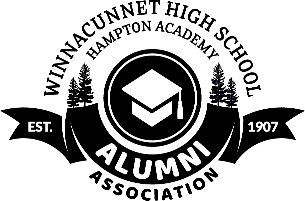 Attendees: Terri, Andrea, Linda, Ellen and Sue.  Lori and Pam proxies to Terri, Tracy proxy to Sue.  Guests: Sue Swift ’72 and Myra Logan ‘72Secretary’s Report – September meeting minutes were accepted as presented.Treasurer’s Report – September to date financial reports were accepted as presented.Fundraising/Annual GatheringThe Brook has indicated we should select a date for our Annual Gathering and they will work our fundraising week around that dateWe will request June 17th for the Annual Gathering, June 24th as backup dateMenu:  The luncheon menus presented do not meet our needs.  Terri will work with the Brook to get a menu of sandwiches and salads like we have had in the past.Speaker:  Linda and Terri will prepare a list that the Trustees can vote on.Newsletter : Sue will start to solicit content (articles and pictures) from TrusteesPlanning: Terri will propose a list of who is working on each aspect of the eventReunions1985-1987 was held October 1 at Gaslight1961 was held October 1 at Grill 28Class of 2012 is planning event in November, Linda trying to get more details so we can publicizeSenior Night at Football, Friday Oct 21.  Trustees encouraged to attend.SWAG:  Terri presented samples of polo shirt for trustees, and a jacket and fleece vest that can be sold.  It was agreed to modify colors on the trustee polo to remove red.  Terri will work with provider to enable online ordering and see if we can find a way to get some proceeds to the Alumni Association.  Terri will send an email asking each Trustee to let her know what items they want to purchase and required sizes; Trustee polo $26, jacket $36, fleece vest $32.  Terri will also get a quote for fleece jacketBusiness Cards – Terri distributed the new Alumni Assoc business cardsPlaque – Linda reported that there is a plaque at the high school listing alumni who died while in military service.  Linda was going to have Jonathan Currier added. There is not enough room on the plaque to add multiple new names – Linda will get a quote for a new plaque.  Linda also researching some other potential additionsNext Meeting, Tuesday November 15th, 6:30pm in WHS Principal’s Conference RoomRespectfully submittedSue BrooksSue Brooks, Secretary